(Large Print)Springfield Presbyterian Church (USA)7300 Spout Hill Road, Sykesville, MD 21784    410-795-6152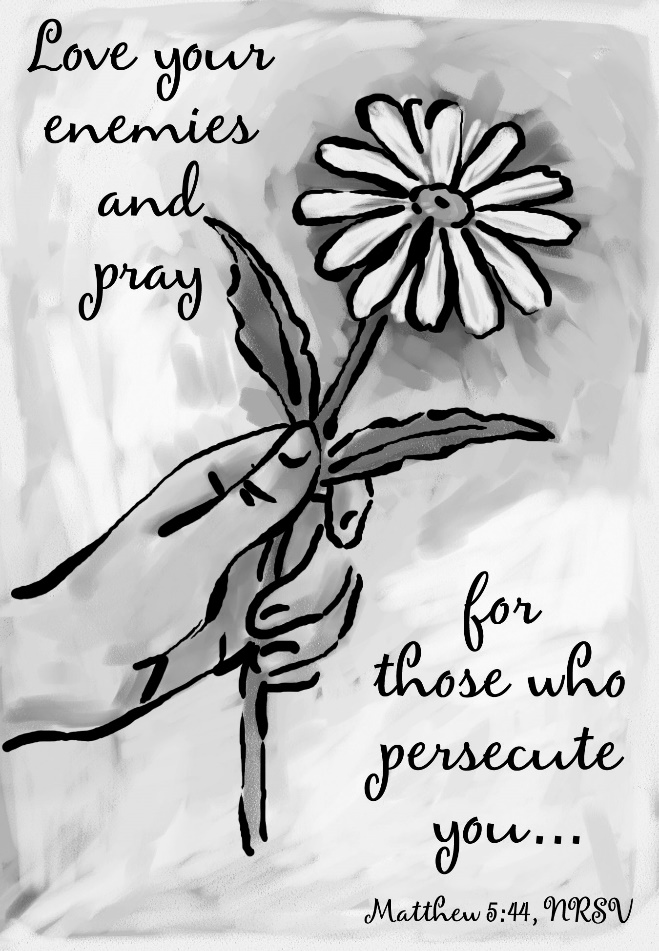 February 19, 2023 - 10:30 am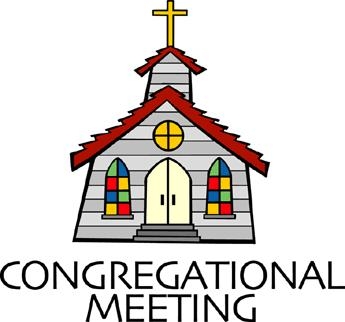 WELCOME VISITORS!We're glad you are here! Cards at the ends of each pew are for you to fill out and drop in the Offering Plate.  Please let us know you are visiting, and join us for refreshments and fellowship following the service. The Sanctuary has an induction loop system to assist the hearing impaired. The system will also work on the telephone setting of hearing aids. Springfield Presbyterian Church is rooted in the gospel of Jesus Christ, led by the Holy Spirit, and called to loving relationships through vibrant worship and service. Valuing all people, we are committed to developing disciples and fostering stewardship.PREPARATION FOR THE WORD(* those who are able are invited to stand)PRELUDE	GATHERING OF THE PEOPLEThe Lord be with you!   And also with you!	(Greeting)LIGHTING THE CHRIST CANDLELeader:  Whenever we light this candle we proclaim:People:  Christ is the Light of the world and the center of our lives.CALL TO WORSHIP	[Excerpts of Psalm 62 (a song of David)]Leader: For God alone our souls wait in silence;People: From Him comes our salvation.Leader: He alone is our rock and our salvation,People: He is our fortress; we shall never be shaken.Leader: On God rests our deliverance and our honor;People: Our mighty rock, our refuge is in God.Leader: Trust in Him at all times,People: Let us pour out our hearts before Him.ALL: Let us praise and worship our holy God!* HYMN 	Come, Thou Fount of Every Blessing		GTG #475Come, thou Fount of every blessing; tune my heart to sing thy grace;
Streams of mercy, never ceasing, call for songs of loudest praise.
Teach me some melodious sonnet, sung by flaming tongues above;
Praise the mount! I’m fixed upon it, mount of God’s unchanging love!Here I raise my Ebenezer; hither by thy help I’m come;
And I hope, by thy good pleasure, safely to arrive at home.
Jesus sought me when a stranger, wandering from the fold of God;
He, to rescue me from danger, interposed his precious blood.O to grace how great a debtor daily I’m constrained to be!
Let that grace now, like a fetter, bind my wandering heart to thee.
Prone to wander, Lord, I feel it, prone to leave the God I love;
Here’s my heart; O take and seal it; seal it for thy courts above.CALL TO CONFESSIONLeader: Merciful God, you give us all we need; love that is deeper than the ocean floor, hope that is greater than we can perceive, and peace that cannot be expressed in human words. Yet, we find ourselves here this morning, remembering all the ways that we’ve squandered your love, hope, and peace. We know though that you are quick to hear us when we atone and seek to be forgiven, so let us come together, before the Lord of all, and ask for forgiveness that comes from God alone.PRAYER OF CONFESSIONMerciful God, in your gracious presence we confess our sin and the sin of this world. Although Christ is among us as our peace, we are a people divided against ourselves as we cling to the values of a broken world. The profit and pleasures we pursue lay waste the land and pollute the seas. The fears and jealousies that we harbor set neighbor against neighbor and nation against nation. We abuse your good gifts of imagination and freedom, of intellect and reason, and have turned them into bonds of oppression. Lord, have mercy upon us; heal and forgive us. Set us free to serve you in the world as agents of your reconciling love in Jesus Christ. Amen.SILENT PRAYERS OF CONFESSION	RESPONSE 	 Just as I Am, without One Plea	  	Tune #442Just as I am, thou wilt receive, wilt welcome, pardon, cleanse, relieve; Because thy promise I believe, O Lamb of God, I come; I come!WORDS OF ASSURANCE   	[1 Timothy 1:15; 1 Peter 2:24]Leader: The saying is sure and worthy of full acceptance, that Jesus Christ came into the world to save sinners. He Himself bore our sins in His body on the cross, that we might be dead to sin, and alive to all that is good.People: We proclaim the good news: we are forgiven! Thanks be to God! Alleluia and amen!* MUSICAL RESPONSE OF PRAISE	  We Praise You, O God   Tune #612We praise you, O God, our Redeemer, Creator;	In grateful devotion our tribute we bring.	We lay it before you; we kneel and adore you;	We bless your holy name; glad praises we sing.* THE PEACE      The peace of Christ be with you!  And also with you!			(You may greet those around you.)* RESPONSE                        Here I Am, Lord    	Here I am, Lord, Is it I, Lord? I have heard you calling in the night.	I will go, Lord, if you lead me. I will hold your people in my heart.THE PROCLAMATION OF THE WORDPRAYER OF ILLUMINATIONGenerous God, speak to us, living God, as you have spoken to our ancestors: through the voices of your prophets, the breath of your Spirit, and the life of your Son, so that we may live according to your word; through Jesus Christ our Lord. Amen.FIRST SCRIPTURE LESSON	 Psalm 119:33-4033 Teach me, O Lord, the way of your statutes, and I will observe it to the end. 34 Give me understanding, that I may keep your law and observe it with my whole heart. 35 Lead me in the path of your commandments, for I delight in it. 36 Turn my heart to your decrees, and not to selfish gain. 37 Turn my eyes from looking at vanities; give me life in your ways. 38 Confirm to your servant your promise, which is for those who fear you. 39 Turn away the disgrace that I dread, for your ordinances are good. 40 See, I have longed for your precepts; in your righteousness give me life.SECOND SCRIPTURE LESSON		Matthew 5:38-4838 ‘You have heard that it was said, “An eye for an eye and a tooth for a tooth.” 39But I say to you, Do not resist an evildoer. But if anyone strikes you on the right cheek, turn the other also; 40and if anyone wants to sue you and take your coat, give your cloak as well; 41and if anyone forces you to go one mile, go also the second mile. 42Give to everyone who begs from you, and do not refuse anyone who wants to borrow from you. 43 ‘You have heard that it was said, “You shall love your neighbor and hate your enemy.” 44But I say to you, love your enemies and pray for those who persecute you, 45so that you may be children of your Father in heaven; for he makes his sun rise on the evil and on the good, and sends rain on the righteous and on the unrighteous. 46For if you love those who love you, what reward do you have? Do not even the tax-collectors do the same? 47And if you greet only your brothers and sisters, what more are you doing than others? Do not even the Gentiles do the same? 48Be perfect, therefore, as your heavenly Father is perfect. SERMON  		An Inconvenient Love		 	  Rev. Becca PriceTHE RESPONSE TO THE WORD* HYMN		Seek Ye First		GTG #175Seek ye first the kingdom of God and its righteousness,And all these things shall be added unto you.Allelu, alleluia.Ask, and it shall be given unto you; seek, and you shall find;Knock, and the door shall be opened unto you.Allelu, alleluia.You shall not live by bread alone, but by every wordThat proceeds from the mouth of God.Allelu, alleluia.PASTORAL PRAYER AND THE LORD’S PRAYEROFFERTORY	  	Shine on Us		by Victoria Schwarz* SONG OF THANKS    Take My Life	  Tune #697   Take my silver and my gold; not a mite would I withhold;	 Take my intellect and use every power as thou shalt choose,	 Every power as thou shalt choose.* PRAYER OF DEDICATION* HYMN 	Blessed Assurance, Jesus Is Mine!	 GTG #839Blessed assurance, Jesus is mine! O what a fore-taste of glory divine!Heir of salvation, purchase of God, born of his Spirit, washed in his blood.Refrain:This is my story; this is my song, praising my Savior all the day long;This is my story, this is my song, praising my Savior all the day long.Perfect submission, perfect delight, visions of rapture now burst on my sight;Angels descending, bring from above echoes of mercy, whispers of love. [Refrain]Perfect submission, all is at rest; I in my Savior am happy and blest,Watching and waiting, looking above, filled with his goodness, lost in his love. [Refrain]* CHARGE AND BENEDICTION	Leader: Let God’s love be present,People: In the words we speak to neighbor and enemy.Leader: Let God’s love be present,People: In actions of kindness that challenge us.Leader: Let God’s love be present,People: In all we do and say, each and every day.* UNISON AMEN	POSTLUDE		Assisting in Worship:    We appreciate those who serve:				Today 2/19				Next Week 2/26Sunday Opener: 	Bob Rogers				Barbara CornellUshers/Greeters:	Sharon Pappas			Steve & Donna				Connie Gibbons			MazerLay Leader:		Alex McClung			Elizabeth MeirowitzHappy Birthday!		February 24 – Theresa Stubblefield					February 25 – Christian Stubblefield					February 26 – Elsa OatesSunday February 26, 2023 LectionaryGenesis 2:15-17; 3:1-7; Psalm 32; Romans 5:12-19; Matthew 4:1-11AnnouncementsAsh Wednesday: Worship with Communion will be held on Wednesday, February 22 at 7:00 pm. Please join us.ESCAPE Lunches: Our little church has a mighty impact on our community! One example is our contributions to ESCAPE Ministries' weekly free lunches. Our church contributes 48 sandwich lunches 4 times a year. Our turn is coming up soon! We need to pack lunches February 28. We meet in the Manse at 7 pm and are usually finished by 8. If you'd like to help, sign up at Fellowship or contact Barbara Cornell, 240-308-0035. You can also help by signing up to bring meats, cheese, bread, fruit, or other foods that will go in the bagged lunches.  Please see the sign-up sheet at Fellowship. Thank you!   Comfort Bag Update: Do you know of anyone who is in need of a little comfort? New comfort bags are now available in the Narthex. Feel free to scoop one up and pass it along to someone in need. “No act of kindness, no matter how small, is ever wasted.” ~ AesopSpringfield Membership: Are you interested in finding out more about our faith community and becoming a member? We would love to answer any questions you have. Please contact Pastor Becca at springfieldpastor@gmail.com for more information.Congregational Care / Mission & Outreach (CoCaMO): Do you know of a member or friend of our church family who is ill, needs prayers, would like call, a visit or a card, or might benefit from meal train?  If so, please contact the Church Office (410-795-6152), Cathy Marsh (410-549-6916) or Diana Steppling (862-266-2242).Today:	Sunday February 19		10:30 am	Worship		11:30 am	Fellowship		12:00 noon	Worship Committee MeetingThis Week:	Wednesday February 22 – Ash Wednesday		7:00 pm		Worship	Friday February 24		7:00 pm		Family Game Night (Fellowship Room)Looking Ahead:	Sunday February 26		10:30 am	Worship		11:30 am	Fellowship	Tuesday February 28		7:00 pm		ESCAPE Lunch Packing (Manse)	Wednesday March 1		6:15 – 7:15 pm	Bell Choir Practice		7:30 – 8:45 pm	Adult Choir PracticeOffice Hours:  Tuesday, Wednesday and Friday, 10:00 am - 3:00 pm